Плоская фигурка Стрекоза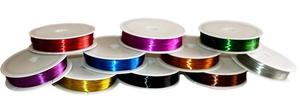 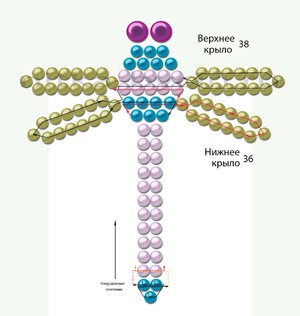 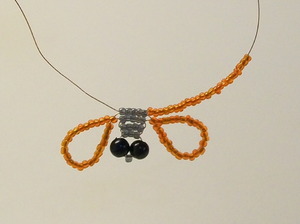 